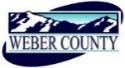 PUBLIC NOTICE is hereby given that the Board of Commissioners of Weber County, Utah will hold a regular commission meeting in the Commission Chambers at 2380 Washington Blvd., Ogden, Utah, on Tuesday, the 10th day of August 2021, commencing at 10:00 a.m.This meeting is also available by Zoom: link- https://zoom.us/j/98286152984?pwd=TEZicTNvLzlTdWQ3Sk0yaDBvR3p2UT09Meeting ID: 982 8615 2984Passcode: 106808Phone- 1(312)626- 6799The agenda for the meeting consists of the following:Welcome- Commissioner HarveyB. 	Pledge of Allegiance- Clerk/Auditor’s OfficeC.	Invocation- Commissioner HarveyD.	Thought of the Day- Commissioner JenkinsE.	Agenda Related Public Comments- (Comments will be taken for items listed on the agenda- please limit comments to 3 minutes).F.	Consent Items-	1.	Request for approval of warrants #4194-4223 and #460801-460978 in the amount of $1,895,974.46.2. 	Request for approval of purchase orders in the amount of $53,684.46. 	3.	Request for approval of new business licenses.4.	Request from the Weber-Morgan Health Department for approval to surplus a 2005 2500 HD Chevy Diesel Truck. 5.	Request from the Weber County Library for approval to surplus a Sharp MX-M904.6.	Request for approval of contracts by and between Weber County and the following individuals for the 2021 Fair:		Cassadie Sutherland	Draft Intermediate Horse Shows Secretary		Loni Judson 			Fiesta 4-H Horse Show		7.	Request from the Weber County Community Development Department for approval to declare the following Parcel Numbers as Surplus Property-				13-093-0022				19-021-0010				14-023-0006G.	Action Items-1.	Request for approval of an Inter-local Agreement by and between Weber County and the Marriott-Slaterville Community Reinvestment Agency to rebate 60% of new taxes collected, up to $1.5 million over the next 15 years.	Presenter: Roger BrunkerH.	Public Hearing	1.	Request for a motion to adjourn public meeting and convene a public hearing.2.	Public hearing to consider and take action on a request to vacate 7 foot public utility easements, located along the west and north boundaries of lot 7, Willow Greene Estates Phase 1 Subdivision.		Presenter: Tammy Aydelotte	3.	Public Comments (please limit comments to 3 minutes).	4.	Request for a motion to adjourn public hearing and reconvene public meeting.	5. 	Action on public hearing-H2- Request for approval to vacate 7 foot public utility easements, located along the west and north boundaries of lot 7, Willow Greene Estates Phase 1 Subdivision.			       Presenter: Tammy AydelotteI.	Commissioner Comments-   J.	Adjourn-CERTIFICATE OF POSTINGThe undersigned duly appointed Executive Coordinator in the County Commission Office does hereby certify that the above notice and agenda were posted as required by law this 6th day of August, 2021.																						______________________________________________											Shelly HalacyIn compliance with the Americans with Disabilities Act, persons needing auxiliary services for these meetings should call the Weber County Commission Office at 801-399-8405 at least 24 hours prior to the meeting. This meeting is streamed live. Information on items presented can be found by clicking highlighted words at the end of the item.*Videos of Commission Meetings will be available on the following- WeberCountyUtah.gov, the Weber County Facebook, Weber County YouTube Channel and webercountylive.com.